          (((((((((((A State University Established under Haryana Act No. 29 of 2013)Recognized u/s 12 (b) & 2(f) of UGC Act, 1956___________________________________________________________________________________________________		TRAVELLING ALLOWANCE BILLName ______________________________			Purpose of Journey___________________________________Designation_________________________		   	___________________________________________________Basic Pay/Declared Income for Non-Employees		Date of Meeting/Inspection/Exams. etc. if any_____________for TA Purposes_________________________		Bill Register Page________________ Voucher No.__________Mode of Journey				      	      	 2. Journey /Halting Days………@................................By Rail : Class …………………….. Ticket No. ……........		    ……..…………………………………..@................................By Bus : (Ord./Deluxe/A.C.) ………………………………	      	3.  Local Conveyance, if any   ………………………………….Own Car No./Staff Car No./Taxi No. …………………		     (Details on Separate Sheet)By Air  :  Ticket No. …………………………………………..					Total(Air Ticket Attached)Declaration by the Govt. employee: - The Government employee while submitting his travelling allowance, claim admissible under these shall make a declaration in his own hand on the travelling allowance bill as under: - Certified that the journey beyond jurisdiction was performed by me after the approval of competent authority. Certified that the journeys as claimed in the TA bill were actually performed by the mode of transport as per my entitlement as shown in my approved tour programme.Certified that I was actually and not merely constructively on duty on Sundays and Holidays, for which daily allowance has been claimed.Certified that I was not absent or on causal leave during the period for which daily allowance has been claimed.Certified that I was not treated as State Guest during the period for halt and provided with free lodging and boarding.Certified that return ticket was purchased for journeys where such tickets were available.I do understand that in case it is found that the claim or part thereof is based on wrong facts, I shall be liable to the disciplinary action for major penalties under the Haryana Civil Services (Punishment and Appeal) Rules or relevant rules applicable to me.Date: ______________						(Signature of the Claimant)Details for the payment to Outside subject Experts/Members of the Committee for payment of TA/DANAME OF BENEFICIARY: ACCOUNT NO.:NAME OF BANKBANK BRANCH:IFSC CODE:(Signature of the Claimant)Indira Gandhi University Meerpur-Rewari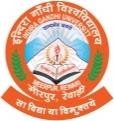 इंदिरा गाँधी विश्वविद्यालयमीरपुर-रेवाड़ीDepartureDepartureDepartureArrivalArrivalArrivalMode of JourneyDistanceFor Road MileageDistanceFor Road MileageAmountStationDateTimeStationDateTimeK.M.RateRs.Declaration : Certified that –i)  Particulars provided herewith are correct & that I have not claimed T.A./D.A. etc. for this Journey from any other public source.ii) I have used full Taxi for the Journey paid full propulsion charges for the car which is a private property.iii)  I was not provided free lodging and/or Boarding at the cost of Govt/University or any autonomous body.                                                      Signature*…………………………………………                                                      Address…………………………………............                                                               ………………………………………………….Countersigned …………………………………………………Controlling Officer                                                                                                                    Received Payment                                                    Signature………………………..*(Please sign at both the places)For Use in Accounts BranchHead of Account ……………………………………………………………..Pay Rs. (in figures)……………………….(in words)………………… ………………………………………………………………………………………..Clerk                                       Dy. Supdt.                          FOCheque No. ……………………………………………..Date …………………………………………………………         FO/AOFor Audit usePAY ORDER